ОБЩИНА БЯЛА СЛАТИНА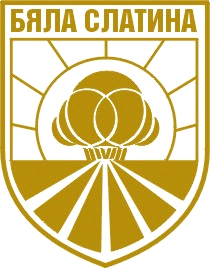 3200 гр. Бяла Слатина, ул. “Климент Охридски” № 68;  тел.: 0915/8-20-11; централа: 0915/ 8-26-55; факс: 915/8-29-14, e-mail: bslatina@mail.bg; www.byala-slatina.comО Б Я В АОбщина Бяла Слатина съобщава, че съгласно Заповеди с №,№419,420,421,422,423,424,425,426,427 и 428 /2014 г., на Кмета на Общината, на 08.10.2014 г. /сряда/ и 09.10.2014 г. /четвъртък/ в залата на Общински съвет Бяла Слатина, ще се проведат търгове с явно наддаване, за продажба на общинска земеделска земя в землища на Община Бяла Слатина, както следва:Тръжна документация се закупува от стая № 205 в сградата на Община Бяла Слатина, дирекция "УОС" срещу внесена такса от 50,00 лв. в касата на Общината.          	Краен срок за закупуване на тръжната документация и внасянето на депозитите по сметка на Община Бяла Слатина: IBAN BG96IABG74943302025400, BIC IABGSF при INTENATIONAL ASSET BANK:до 16:30 часа на 07.10.2014 г.  за търговете на 08.10.2014 г.до 16:30 часа на 08.10.2014 г. за търговете на 09.10.2014 г.Адрес и тел. за контакт: 3200 гр. Бяла Слатина, ул. “Климент Охридски” № 68;  тел: 0915/882170.КМЕТ НА ОБЩИНАБЯЛА СЛАТИНА:	/инж. ИВО ЦВЕТКОВ/ЗемлищеПоземлен имот №Начин на трайно ползванеПлощдкаНачална тръжна ценалв.Стъпка за наддаване(2%), лв.Депозит за участиелв.Дата,часгр.Бяла Слатина190008Др. изоставена нива36.46930270.00605.403027.0008.10.2014 г. 10:00 гр.Бяла Слатина099001Нива30.21025810.00516.202581.0008.10.2014 г. 11:00гр.Бяла Слатина099002Нива14.05911030.00220.601103.0008.10.2014 г. 13:00с. Търнава031101Из. нива26.76110600.00212.001060.0008.10.2014 г. 14:00с. Търнава031102Из. нива26.76110600.00212.001060.0008.10.2014 г. 15:00с. Драшан055012Посевна площ12.1986350.00127.00635.0009.10.2014 г.10:00с. Драшан060008Посевна площ24.03413330.00266.6.1333.0009.10.2014 г.11:00с. Драшан096027Посевна площ12.9852760.0055.20276.0009.10.2014 г.13:00с. Драшан124004Посевна площ21.7112410.0048.20241.0009.10.2014 г.14:00с. Драшан130033Посевна площ15.0603290.0065.80329.0009.10.2014 г.15:00